1. FILL IN THE BLANKS WITH NUMBERS. (BOŞLUKLARA GEREKLİ RAKAMLARI YAZINIZ) (3X5:15P)   24			63			7			13			11+...................	         +..................	    +.........................	     +..................	 	   +..................FORTY-SEVEN	         NINETY-NINE	       FOURTEEN		            SIXTY	                   SEVENTEEN2. CHOOSE THE ODD ONES. (SORULARDA DİĞERLERİNDEN FARKLI OLANI SEÇİNİZ) (3X5:15P)1.  A) AFRICA		B) PORTUGAL		C) SOUTH AMERICA		D) ASIA2.  A) GERMAN		B) TURKISH		C) MEXICO			D) INDIAN3.  A) PONCHO		B) FEZ			C) KIMONO			D) COUNTRY4.  A) SPAIN		B) INDIAN		C) GREEK			D) ARABIAN5.  A.) BLACK		B) WHITE		C) GREY				D) BIG3. FILL IN THE BLANKS BY USING THE INFO GIVEN (BOŞLUKLARI KİMLİKTEKİ BİLGİLERE GÖRE DOLDURUN) (2X5:10P)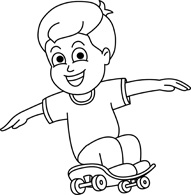 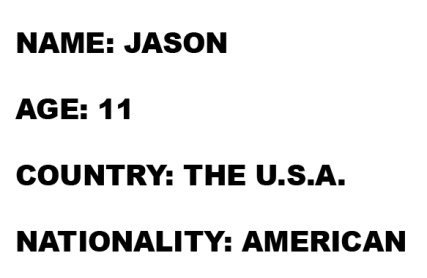 MY _________    ___________   JASON. 			  I AM _______________ YEARS OLD. I AM FROM ________________.				  I AM ________________4. CHOOSE THE CORRECT ANSWERS. ( DOĞRU OLAN ŞIKLARI İŞARETLEYİNİZ) (4X15:60P)1.  AŞAĞIDAKİLERDEN HANGİSİ " MAY I GO OUT?" SORUSUNA VERİLEBİLECEK OLUMSUZ BİR CEVAPTIR?A. SURE						B. OF COURSE	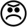 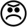 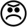 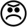 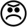 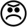 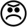 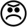 C. SORRY, NOT RIGHT NOW				D. HERE YOU ARE  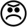 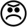 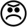 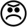 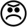 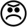 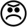 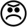 2.  RESME GÖRE HANGİ ŞIKTAKİ CÜMLE DOĞRUDUR? 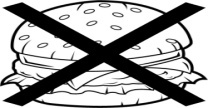  A. EAT JUNK FOOD	B. EAT FRESH FOOD   C. DON'T EAT FRESH FOOD    D. DON'T EAT JUNK FOOD3. " COME IN" CÜMLESİNİ OLUMSUZU HANGİ ŞIKTADIR?A. PLEASE, COME IN	       B. COME IN DON'T    	     C. DON'T COME IN 	           D. COME DON'T4. " CAN YOU GIVE ME YOUR PENCIL" SORUSUNA VERİLEBİLECEK UYGUN CEVAP HANGİSİDİR?A. YES, YOU ARE	    B. NO, YOU CAN'T	              C. YES, I CAN		     D. YES, YOU CAN5. "WHERE ARE YOU FROM?" SORUSUNA HANGİSİYLE CEVAP VERİLEBİLİR?A. I AM FROM GERMANY      B. I AM FRENCH	             C. I AM SORRY		    D. I AM ENGLAND6. "ARE YOU ENGLISH?" SORUSUNA VERİLEBİLECEK CEVAP HANGİSİDİR?A. NO, I AM		     B. YES, I AM NOT                     C. YES, HE IS		   D. NO, I AM NOT7. HANGİ MİLLETİN YAZILIŞI YANLIŞTIR?A. FRANCH		  B. PORTUGUESE		C. TURKISH		   D. ARABIAN8. "WHERE IS SHE FROM? " SORUSUNA VERİLEBİLECEK CEVAP HANGİSİDİR?A. SHE IS FROM ITALIAN      			B. HE IS FROM GERMANY	C. SHE IS FROM JAPANESE			D. SHE IS FROM THE U.S.A.9. I / MAY / A BOOK / READ / ?     		  CÜMLESİNİN DÜZGÜN SIRALANIŞI HANGİSİDİR?A. MAY I A BOOK READ?  B. I READ A BOOK MAY ?  C. MAY I READ A BOOK?  D. MAY A BOOK READ I?10. MOBILE / USE / I / YOUR / MAY / ? / 	  CÜMLESİNİN DÜZGÜN SIRALANIŞI HANGİSİDİR?A. MAY I USE YOUR MOBILE?			  B. MAY I YOUR MOBILE USE?C. MAY USE YOUR MOBILE I?			  D. I USE YOUR MAY MOBILE?11. LISTEN TO / MAY / I / THE RADIO / ?                CÜMLESİNİN DÜZGÜN SIRALANIŞI HANGİSİDİR?A. MAY I THE RADIO LISTEN TO?			B. MAY THE RADIO I LISTEN TO?C. THE RADIO LISTEN TO MAY I?			D. MAY I LISTEN TO THE RADIO?12. "JAPAN"		 VERİLEN ÜLKENİN VATANDAŞLARINA NE DENİR?A. JAPON		B. JAPANISH		C. JAPANIAN		D. JAPANESE13. "ENGLAND"   	VERİLEN ÜLKENİN VATANDAŞLARINA NE DENİR?A. ENGLISH		B. ENGLANDIC		C. ENGLESE		D. ENLANDIAN14. "FRANCE - ITALY"    VERİLEN ÜLKELERİN VATANDAŞLARINA NE DENİR?A. FRENCH - ITALISH	B. FRANCH - ITALIAN      C. FRENCH - ITALIAN      D. FRENCH - ITALIC15.  "GERMANY"   	 VERİLEN ÜLKENİN VATANDAŞLARINA NE DENİR?A. GERMANESE		B. GERMANE		C. GERMANDICO	D. GERMAN